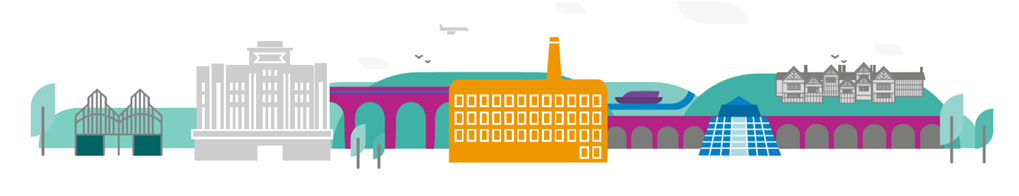 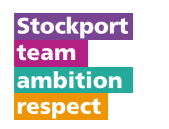 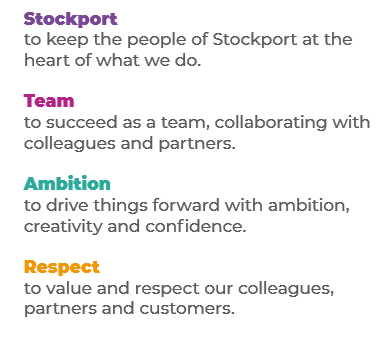 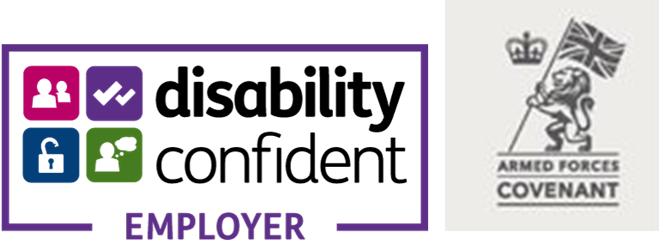 Main Purpose of the JobYou will be providing, under supervision, professional high quality administrative, legal and procedural support to the Council’s Planning and Highway Team.Key ResponsibilitiesUpdating case management systemInstruct Counsel and other external experts and solicitors.Undertaking legal research and providing briefing notesDeal with general correspondence together with answering telephone queries.Such other duties and responsibilities of a similar grade and nature as may be required.Support the team with administrative duties and with the general legal work relating to, planning and highways agreements, planning appeal casework, traffic regulation orders, common land registration work and rights of way mattersTo contribute to the key aims and objectives of the organisation, both within the post holder’s specific remit, across the section and Council as a whole.To work positively and inclusively with colleagues and customers so that the Council provides a workplace to deliver a service that does not discriminate against people on the grounds of their age, disability, gender reassignment, marriage, civil partnership, pregnancy, maternity, race, religion, belief, sex, or sexual orientation. To fulfil personal requirements, where appropriate, with regards to Council policies and procedures, standards of attendance, health, safety and welfare, customer care, emergency, evacuation, security and promotion of the Council’s priorities.Additional InformationThe responsibilities set out in this document, in the advert and any additional information are intended to provide a flavour of the work you will carry out. It is not possible to include everything you will be asked to undertake, and we expect all colleagues to work flexibly according to business needs and to enhance your own development. Your skills, abilities and training needs will be taken into account and discussed with you when any significant changes to your role are needed. In line with our flexible approach you may be required to work from home for a proportion of your time or from any of the Council's sites across the borough.The Council is an inclusive employer and holds the Disability Confident and Armed Forces Covenant accreditations. If you have a disability, we will support you by implementing reasonable adjustments to enable you to perform your role.About YouPlease use your application to tell us how well you meet the criteria listed below as these are the key skills, experience, technical expertise and qualifications needed to be successful in the role. We will then use all the information you provide in your application to help us decide whether you are shortlisted for interview. Any interview questions or additional assessments such as tests or presentations may also be broadly based on these criteria:Working to the Council’s values and behaviours by:Keeping the people of Stockport at the heart of what we doSucceeding as a team, collaborating with colleagues and partnersDriving things forward with ambition, creativity and confidenceShowing value and respect to our colleagues, partners and customers.A Paralegal with a passion for Planning & Highways lawStrong technical skills and an ability to understand and work through complex issues.Ability to operate with a high level of self- sufficiency, combined with an awareness of the boundaries of own competence/authority.Detail conscious with a concern for qualityAbility to deal confidently and professionally with clients on day to day issues, building up strong relationships.Team oriented with the ability to operate with a high level of self- sufficiency, combined with an awareness of the boundaries of own competence/authority.Handle confidential information in line with the Council’s Data Protection and GDPR protocols.Effective oral and written communication skillsAbility to work accurately to fixed deadlines with a willingness to be flexible in a changing environmentUndergraduate Law Degree or qualifying Law Degree or Legal Apprentice (transfer)Role: Service Area:Directorate:Salary Grade: